Bay (Integrated Care Community & Primary Care Network) local investment fund round 2 (2021-22)Bay (ICC & PCN) are delighted to be able to offer a small investment fund to organisations in the locality to help improve population health.Foreword:To all of our local partners & colleaguesFirstly we have been delighted to see the impact of round 1 of the 2021 Bay (ICC&PCN) local investment fund. The work delivered through local organisations and impact for our communities that this fund has supported, and has been fed back to us, has been awe inspiring. The first round of funding was used to help support recovery from the impact of the pandemic. After some consultation with local partners and drawing on community conversations we have made available a 2nd fund for 2021-22 to help further the work of our community partners to continue to provide invaluable support to our population. We understand that the months ahead will be difficult for many people in our community and that some individuals will be at greater risk of poor health and wellbeing outcomes. We would like to encourage applications that can help support people in our community who may be at the greatest risk of inequalities in health and/or at higher risk of harm associated with the impacts of winter.Recent feedback to the Integrated Care System health equity commission (HEC), from some of our partners in Bay highlighted the importance of community connections and belonging. We welcome applications for initiatives that seek to include people who may be marginalised and that encourage community inclusion and spirit.We truly hope that this small investment fund can help further the shared vision we have across the ICC & PCN partnership of happier healthier people.With Thanks on behalf of all of us in Bay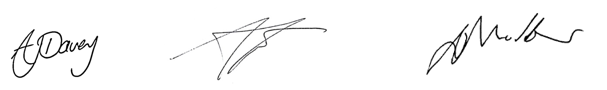 Amanda Davey & Dr Andrew Foster		Dr Andrew Maddox Bay (ICC Clinical Leads)				Bay (PCN Clinical Director)Fund informationWho can apply?Applications are encouraged from local organisations, charities and groups who provide support to the community within the Bay ICC & PCN footprint. The footprint covers Morecambe and Heysham. Applications from organisations who intend to use this fund for communities or developments outside of the locality will not be considered. We have made this money available through underspend and income assigned to the locality, so want to make sure it is spent in the area it was intended for.Organisations applying must have a bank account for their group, organisation or business. We are unable to make any payments to personal accounts.Applicants must have in place policies and procedures that provide sufficient assurances that any activities will be delivered safely within our communities and that staff and volunteers have appropriate training & skills. If you don’t have these we may be able to support you to get these in place, please just tell us in your application. NB – applications for costs to cover additional training for staff & volunteers that will be of benefit to our community/ enhance current provision will be considered.How much can be applied for?The total fund we have is not huge and is in the region of £14,000.00. There is no restriction on the amount that can be applied for, so how much you apply for is up to you, we just ask that applicants consider the size of the fund alongside an appreciation of all of the amazing organisations that deliver work and activities in our area. We encourage partnership working and applicants may wish to consider a joint application with another partner/s. What kind of things can be applied for?One of the things that we know about Bay is that it is full of great people, organisations and groups who are passionate about the area, who understand our community and have great ideas. There is no ‘specific’ exclusion for the use of this fund and applications will be scored by a panel of community, health and council organisations and citizen’s representative.Although there is no specific exclusion criteria, we would like to encourage applications that can help support people in our community who may be at the greatest risk of inequalities in health and/or at higher risk of harm associated with the impacts of winter. Recent feedback to the Integrated Care System health equity commission (HEC), from some of our partners in Bay highlighted the importance of community connections and belonging. We welcome applications for initiatives that seek to include people who may be marginalised and that encourage community inclusion and spirit. Feedback from some of our local young people highlighted that many of our children and young people are experiencing a number of issues including poor mental health and there aren’t many spaces that young people can come together for support. We trust the judgement of our local partners as to how this fund could be used in our area to support our population. In Morecambe we have a lower life expectancy (even lower healthy life expectancy) and there are significant health inequalities within specific areas and communities in our locality. We encourage people to read the Chief Medical Officer report 2021 – health in coastal communities and the section specific to our area - https://www.gov.uk/government/publications/chief-medical-officers-annual-report-2021-health-in-coastal-communities When is the deadline for applications?It is 9am on Thursday the 16th of December 2021. We know this doesn’t give a huge amount of time but hopefully enough as the application form is not lengthy. This means that applications not in the email inbox bay.icc@mbht.nhs.uk or that have not been received by mail by 9am on the Thursday 16th December 2021 cannot be considered. We highly recommend that applications are made by email. There will be no exceptions to this deadline. When you submit an application you will receive an immediate message that your application has been received.How do you apply?Hopefully the application form is pretty easy to complete as we would rather you spent time working with people in the community than filling in forms, but we do need some form filling. Applicants just need to complete the sections in this document and email it back to bay.icc@mbht.nhs.uk . You can also use this email address for any queries you might have. If you are planning on posting your application please return it to: C/O Bay ICC Care Coordination team, Heysham Primary Care Centre, Middleton Way Heysham, LA3 1LE. (NB we highly recommend you email you application)There is a section on reporting outcomes. Please consider how you are going to be able to evidence impact of the funding. We will ask that you provide a summary report at the end of the project that just tells us about how it went, who benefitted and how, any legacy within the community or improvements to health and wellbeing from participants. Most importantly we would love to see some qualitative evidence like a case study or statement from someone who was impacted by what was delivered. Anything else you want to add is up to you. There is no word limit, but please keep responses concise but no so concise that it leaves the panel trying to guess what the project will do and how you will know it has been a success. We just need; some basic information about your organisation and how you plan to demonstrate impact, all we need to know is; What, Why, When, How, Where and Who with!If there is something in your application that we don’t quite understand or needs some more explaining we will be back in touch prior to the panel meeting to decide the outcomes, if we do get in touch with you please respond to the questions asked, if we get a response to the question after the date we ask for it then we will still consider your original application without the clarification requested.How will decisions be made and when will organisations know the outcome?We have assembled a panel made up of community partners from the wider ICC team and PCN, it also will include representation from community members. All will have equal say in determining outcomes. We are due to be meeting the 20th of December 2021 so on the proviso decisions are made in the allocated time we aim to let all applicants know the outcome on the 21st December 2021. QueriesPlease do feel free to contact us with any queries by email at bay.icc@mbht.nhs.uk or by phone 01524519506 (leave a message if we don’t answer).The application formContact detailsWhat would you like to do? Please just give us a brief summary of the initiative you would like to use the funds to deliver.Why do you feel this initiative is needed in the area? Please let us know how you identified the need for this work e.g. local data, feedback from the community etc.When do you hope the initiative could start and how long would it run for? Please let us know frequency of group activity or sessions, rough timeline for delivery.How will the initiative support people? Please tell us about what you hope people accessing can expect. Use this section to state any proposed outcomes and how you plan to demonstrate these in a final report.Where will the activity take place? Please tell us which geographical area will benefit from this proposal and any reasons for working in the local area selected.Who will the initiative support? Please tell us who will benefit for example young people aged 12-17, older people 65+, BAME, general population, people with Long Term Conditions like hypertension or depression etc. Please also tell us the reasons behind any targeting of the initiative.After these funds have been used do you think the project/ group will continue? This can include any legacy you think that the initiative will leave in the area. Please tell us the reason for your answer:Please complete this section. The categories given are a guide only please delete/ add as appropriate.Organisation nameAddressEmail contactTelephone contactNamed contact personDoes your organisation have in place the relevant policies/procedures e.g. Safeguarding (Adults and children in appropriate)What type of organisation/ group are you part of, e.g. charity, community interest company etc.?Total amount requestedEstimated breakdown for use of funds requestedEstimated breakdown for use of funds requestedStaff costs (rate per hour/number of hours)Room hire (frequency/ rate etc)